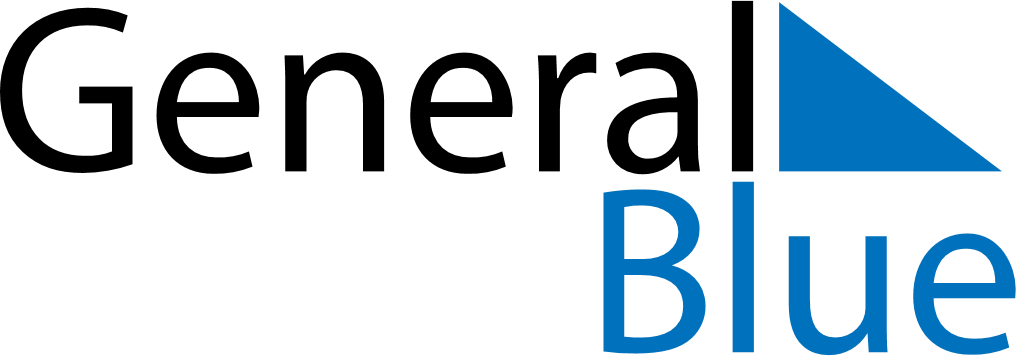 2026 - Q2Kosovo 2026 - Q2Kosovo 2026 - Q2Kosovo 2026 - Q2Kosovo 2026 - Q2Kosovo 2026 - Q2Kosovo AprilSUNMONTUEWEDTHUFRISATApril1234April567891011April12131415161718April19202122232425April2627282930AprilMaySUNMONTUEWEDTHUFRISATMay12May3456789May10111213141516May17181920212223May24252627282930May31JuneSUNMONTUEWEDTHUFRISATJune123456June78910111213June14151617181920June21222324252627June282930JuneApr 5: Easter SundayApr 9: Constitution DayApr 12: Orthodox EasterMay 1: Labour DayMay 9: Europe DayMay 27: Feast of the Sacrifice (Eid al-Adha)